Тема урока: Показательные уравнения. Графический и функциональный методы решении показательных уравнений. Цель: к концу урока учащиеся должны знать  и правильно применять понятия графический и функциональный методы  решения;уметь применять эти методы при решении показательных уравнений.Задачи личностного развития: создать условия для формирования:ценностной компетенции через обращение внимания на необходимость стремления к самосовершенствованию;компетенции самоопределения посредством определения личностно- значимой цели,  осуществления рефлексии и самооценки;учебно- познавательной компетенции через необходимость определять и соблюдать последовательность действий по достижению целей;математической компетенции через необходимость применения различных приемов мыслительной деятельности в процессе работы с материалом урока;компетенции личностного самосовершенствования через самоконтроль и взаимоконтроль;информационной и метапредметной компетенций посредством изучения информации о сферах применения показательных уравнений.Методы и приемы:  поисковый, практический, самоконтроль, самооценка, проблемный, методы активной оценки.Формы деятельности: фронтальная, индивидуальная, парнаяСредства обучения: презентация, ментальная карта «Свойства степени»,  разноуровневые задания для самостоятельной работы, карточки – заданияСодержание урокаI. Организационно-мотивационный этап.Организационный момент.Целеполагание  и мотивация.Критерии оценки  (НаШтоБуЗУ) предъявляются в виде ментальной карты, на ветвях которой представлены задания пяти уровней. Сформулировать, что должны знать и уметь к концу урока учащиеся  (слайд).Актуализация опорных знаний ВопросыКакое уравнение называется показательным?2.Выберите уравнения, не имеющие решений (слайд)3.Укажите  возрастающую и убывающую показательные функции (слайд)4.Назовите методы решения показательных уравнений.2.3адание. Определите  методы решения показательных уравнений.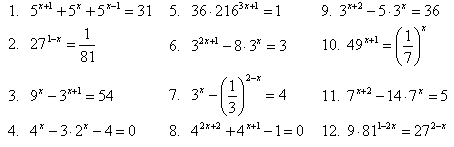 Результаты занесите в таблицу:Задание выполняется в тетрадях. Взаимопроверка, обсуждение и коррекция знаний (слайд).2. Операционно- познавательный этап. Гимнастика для глаз.Рассмотрим уравнения: №1.      3х = 1-5х     №2.      2х+  3х + 4х = 9№3.       .№4.        Возможно ли решить эти уравнения методами, которые применяли раньше?Попробуем применить графический метод. Суть его состоит в следующем: 1.Строим  2 графика – левой и правой частей уравнения.2.Находим абсциссы точек пересечения графиков.№1. Строим графики  функций    y=3x    ,      у=1-5х (приложение 1)Ответ: 0Заметим, что в левой части уравнения записана  возрастающая функция, а в правой – убывающая линейная функция. Значит, каждое своё значение они принимают только в одной точке, т.е. исходное уравнение имеет единственное решение. Найдём его методом подбора. Ответ:0.Этот метод  основан на свойстве монотонности функций и называется функциональным методом.Работа в парах.   Выберите метод и решите  уравнение: №5.33(д), сборник задач, стр.32 (приложение 2). Ответ: -2. Самопроверка по слайду.Устно №5.33(в, е) №2. Решить уравнение: 2х+  3х + 4х = 9 (на доске). Ответ:2№3.       .           (№ 2.113а)     учебник, стр74                                                                                                                  Ответ: 1№4.         (№ 2.110 а). Обсуждение метода решения по слайду (приложение 3).Ответ: количество корней- 0.№ 2.111*(а, б) (приложение 4), (приложение 5) .Проверка по слайдам.3. Контрольно- оценочный этап.Самостоятельная работа по карточкам (приложение 6)Проверка и коррекция знаний по слайду.4. Домашнее задание. Глава 2, п.5, №2.133,№2.110(б)*, с. 74,775.Этап подведения итогов. Рефлексия.Ответы на вопросы:1.Какие задания вызвали затруднения?2.Для решения каких уравнений рациональнее применить метод функциональный, а для каких  - графический?Оценивание  работы  класса и индивидуальных достижений. Подведение итогов.
Показательные  уравненияВариант 11.Выберите  уравнение, не имеющее корней:а)7,       б)7,          в)  ,             г) 7,2. . Решите графически уравнение:a)  ;                                            б)  .3. Решите уравнение: ;                                             4. Найдите абсциссы точек пересечения графиков функций f(x) = 11- и g(x)= -5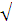 5. Найдите количество корней уравнения:Вариант 21.Выберите  уравнение, не имеющее корней:а)3,       б)3,          в)  ,             г) 12. Решите графически уравнение:а)                  б) 3. Решите уравнение:4. Найдите абсциссы точек пересечения графиков функций f(x) = 10- и g(x)= -45. Найдите количество корней уравнения:Приведение к одному основаниюВынесение общего множителя за скобкиЗамена переменной (приведение к квадратному)2, 5, 10, 121, 7, 9, 113, 4, 6, 8